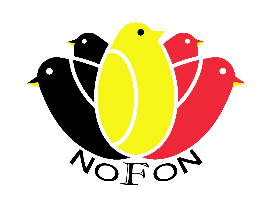 - Responsable : Ingrid Liekens e-mail : ingrid.liekens@telenet.be GSM : 0478/226949- La vente  est ouverte après le vernissage à partir de 10h30.- Fermeture de la vente d'oiseaux dimanche 17/12 à 15h00.- Délogement des oiseaux non vendu dimanche 17/12 à 15h00.Général- Chaque amateur est autorisé à vendre des oiseaux .- Les oiseaux vendus ne peuvent quitter la vente qu’en boîte en carton.- Aucune boîte, avec ou sans oiseau, peut entrer dans l’expo.- Aucune cage de transport est autorisée dans l’expo, même pas pour les vendeurs.- La classe de vente est réservée aux amateurs  et aux éleveurs qui sont membres d'une des associations agréée par la OMJ.- Des cages spéciales pour les perruches et les grands oiseaux sont disponibles.- Des supports spéciaux sont prévus pour les cages en dôme.Directives aux vendeurs- Chaque cage doit porter un label délivré par l'organisation.- Peut également être une étiquette personnel sur laquelle l'organisation placera le numéro de la cage- Il y a un maximum de deux oiseaux dans une cage, pas plus.  Deux oiseaux dans une cage signifient une vente par couple, un oiseau est une vente seule.  Les cages plat ne sont pas autorisés.- Les cages doivent être propres.  Des cages en carton peuvent être louées sur place au prix de 2 €.- Les étiquettes indiquent le prix de vente et le nom du ou des oiseaux et doivent être collées sur les cages par le vendeur.- Les cages doivent être pourvues de nourriture pour 24 heures.
-- Les bouteilles de boisson sont fournies  par l'organisation.- Il n'y a pas des frais.
Notes importantes- Le formulaire d'inscription doit être rempli correctement. Les inscription sont sur place.  Enlogement des oiseaux mercredi le 13/12 de 14h00 à 21h00 et  vendredi le 15/12  de 14h00 à 20h00- Utilisez uniquement le bulletin d'inscription de l'organisation.- Écrivez clairement et n'utilisez pas.- seulement des  oiseaux en bonne santé seront admis. Les organisateurs ne sont pas responsable en cas de vol, de mort ou de fuite.- Pour les oiseaux qui ont besoin de certaines vaccinations, les papiers doivent être donnés, également pour les oiseaux avec nourriture spécialeImportant- 10% du montent des oiseaux vendus sera effectuée par l'organisation.Le payement sera fait le dimanche soir.- Les lois de la région flamande vont appliquer aux oiseaux européens. L'organisation n’est pas responsable en cas de ne pas suivre  ces lois.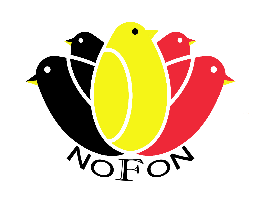  Nom et prénom amateur :…………………………………………………………………….………             Tel.: ……………………………..        Adresse : ............................................................... Code postale ............. Commune: …………………………………          Formulaire à remplir intégralement en lettres capitales  E-mail: ……………….………………….......................................Nr.Numero de cageNom d’oiseau (des oiseaux) - indiquez le sexe et la couleur. En cas de vente par couples, indiquez deux oiseaux par numéro de cage     Nom d’oiseau (des oiseaux) - indiquez le sexe et la couleur. En cas de vente par couples, indiquez deux oiseaux par numéro de cage     Prix demandé € 00,001Les paires ne sont vendues que par paireLes paires ne sont vendues que par paire2Les paires ne sont vendues que par paireLes paires ne sont vendues que par paire3Les paires ne sont vendues que par paireLes paires ne sont vendues que par paire4Les paires ne sont vendues que par paireLes paires ne sont vendues que par paire5Les paires ne sont vendues que par paireLes paires ne sont vendues que par paire6Les paires ne sont vendues que par paireLes paires ne sont vendues que par paire7Les paires ne sont vendues que par paireLes paires ne sont vendues que par paire8Les paires ne sont vendues que par paireLes paires ne sont vendues que par paire9Les paires ne sont vendues que par paireLes paires ne sont vendues que par paire10Les paires ne sont vendues que par paireLes paires ne sont vendues que par paire11Les paires ne sont vendues que par paireLes paires ne sont vendues que par paire12Les paires ne sont vendues que par paireLes paires ne sont vendues que par paire13Les paires ne sont vendues que par paireLes paires ne sont vendues que par paire14Les paires ne sont vendues que par paireLes paires ne sont vendues que par paire15Les paires ne sont vendues que par paireLes paires ne sont vendues que par paire16Les paires ne sont vendues que par paireLes paires ne sont vendues que par paire17Les paires ne sont vendues que par paireLes paires ne sont vendues que par paire18Les paires ne sont vendues que par paireLes paires ne sont vendues que par paireUn couple dans une cage ne peut qu’être vendue qu'en couple.    Un couple dans une cage ne peut qu’être vendue qu'en couple.    Un couple dans une cage ne peut qu’être vendue qu'en couple.    Total   €Paiement sur place à partir de 16 h.    Montant reçu :   ………………….Paiement sur place à partir de 16 h.    Montant reçu :   ………………….Paiement sur place à partir de 16 h.    Montant reçu :   ………………….- 10%  €Oiseaux invendus Retour des oiseaux          Oiseaux reçus :     …………………..Oiseaux invendus Retour des oiseaux          Oiseaux reçus :     …………………..Oiseaux invendus Retour des oiseaux          Oiseaux reçus :     …………………..A recevoir€